ESCOLA _________________________________DATA:_____/_____/_____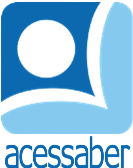 PROF:_______________________________________TURMA:___________NOME:________________________________________________________PROBLEMAS DE ADIÇÃO E SUBTRAÇÃONossa turma tem 16 alunos e 6 deles são meninos. Quantas garotas há em nossa turma? R: Pedro comprou uma caixa com 12 ovos, mas 3 estão quebrados. Quantos ovos estão inteiros? R: Há 4 anos atrás, Lucas tinha três anos. Quantos anos ele tem agora?R: Jonas tem R$ 5 e Lola R$ 19. Quanto dinheiro eles têm no total? R: Vanessa comprou bolinhos. Ela comeu 4 bolinhos, sua mãe comeu 3 e restavam 6. Quantos bolinhos ela comprou? R: Pedro tinha alguns carrinhos de brinquedo. Ele ganhou 4 carrinhos de presentes no Natal. Depois que ele deu 2 para seu irmão. Então ele ficou com 31 carrinhos. Quantos carros de brinquedo ele tinha inicialmente? R: 